Exercise 1 (exam 2006)Water (ν=1,1.10-6m2/s) is pumped from open reservoir A to open reservoir B where the difference in height is 15m. The head of the pump is 20m. Total length straight pipe :60m; d= 0,4m; roughness ε:0,00016m; intake: ξ=0,5; curve 90°:ξ=1.5; separation: ξ=0,6, combination: ξ= 0,4; outlet: 0,9Length of parallel pipes: l=40m each and d=0,3m roughness ε=0,00015mCalculate the flow from A to B. For the calculation of losses, use the formula for transition area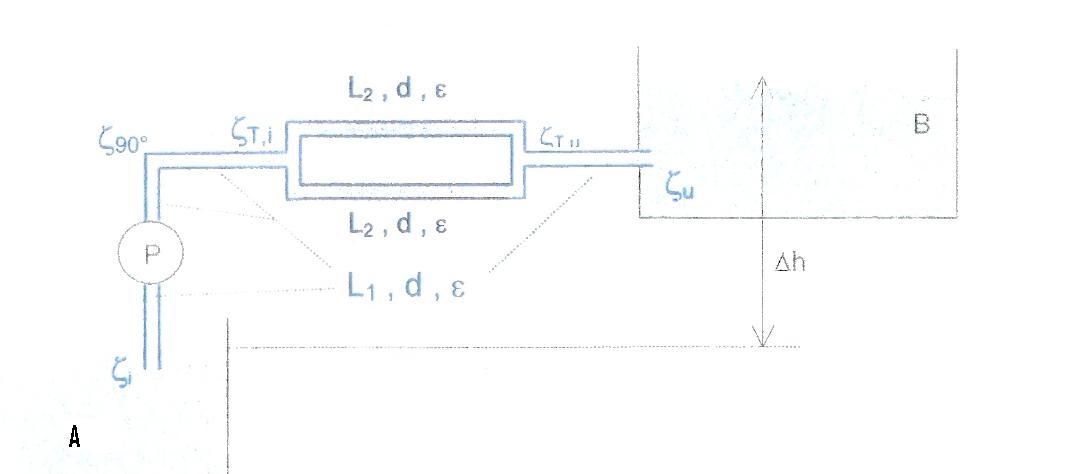 You show your calculations on an excell sheet  (solution:v1=4.576m/s)Exercise 2 (exam 2010)Liquid with density 789kg/m3 and viscosity ν=7,1.10-7m2/s is pumped from reservoir A (pA=2bar) to open reservoir B with Δh=10m. The head of the pump is 213,88m. Calculate the flow in the system.Suction line: L1=15m, d1=0,1m,ε1=0,05m; ξ(in)=0,5Discharge line: L2=200m, d2=0,04m; ε2=0,1mm; ξ(90°)=0,57; ξ(valve)=6,64; ξ(out)=0,4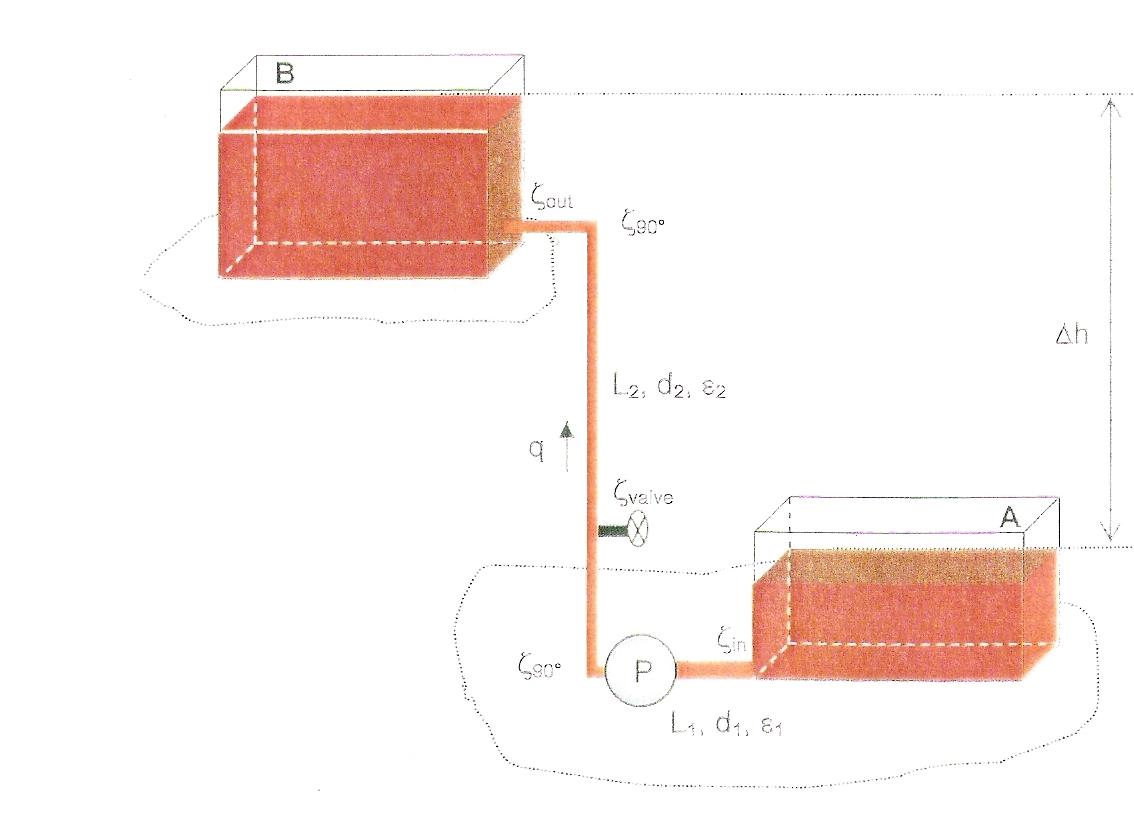 For the calculation of losses, use the formula for transition areaYou show your calculations on an excell sheet (solution:v1=0.068m/s)Exercise3 (exam 2009)Liquid flows from an open reservoir A through a pipeline to point B. In this pipeline a turbine is placed 5 m under the upper level of the liquid. Calculate the power  the turbine supplies. If the flow is 0,3255m3/s. The length of the pipe B is 0m, so consider a free flow on the exit.Density ρ=900kg/m3; viscosity: ν=2,5.10-6m2/s;    suction line 6m; ξ(90°)=0,45;ξ(in)0,5, roughness ε=0,2mm; d=0,3m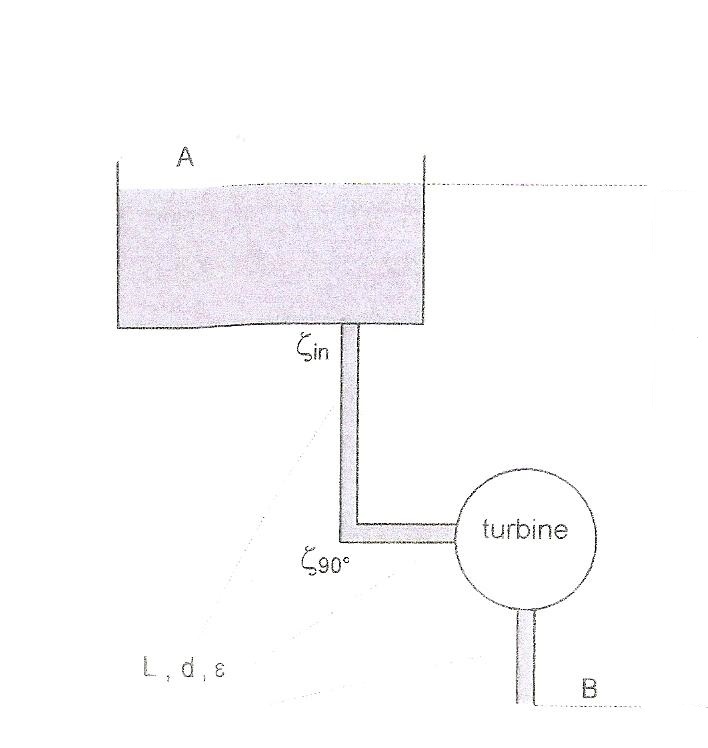 For the calculation of losses, use the formula for transition areaYou show your calculations on an excell sheet (solution:p2=39330Pa, P=19.5kW)Exercise 4 (exam2008)Water (ν=10-6m2/s) is pumped from 2 closed reservoirs A and B with a Δp= 0,56bar to open reservoir C where the surface of the water lies at Δh=4m. Both reservoirs in the suction line are connected with identical pipelines. D=0,4m; roughness ε=0,00053m and total length l= 16m. Entrance in the pump has a pressure drop : ξ(in)=0,6. Pump has a head of 20m. Exit of the pump has a pressure drop ξ(out)=0,3. The discharge line has diameter:0,5m; ε=0,00053m; L=40m.Calculate the flow  to C (4 meaning full digits after the comma)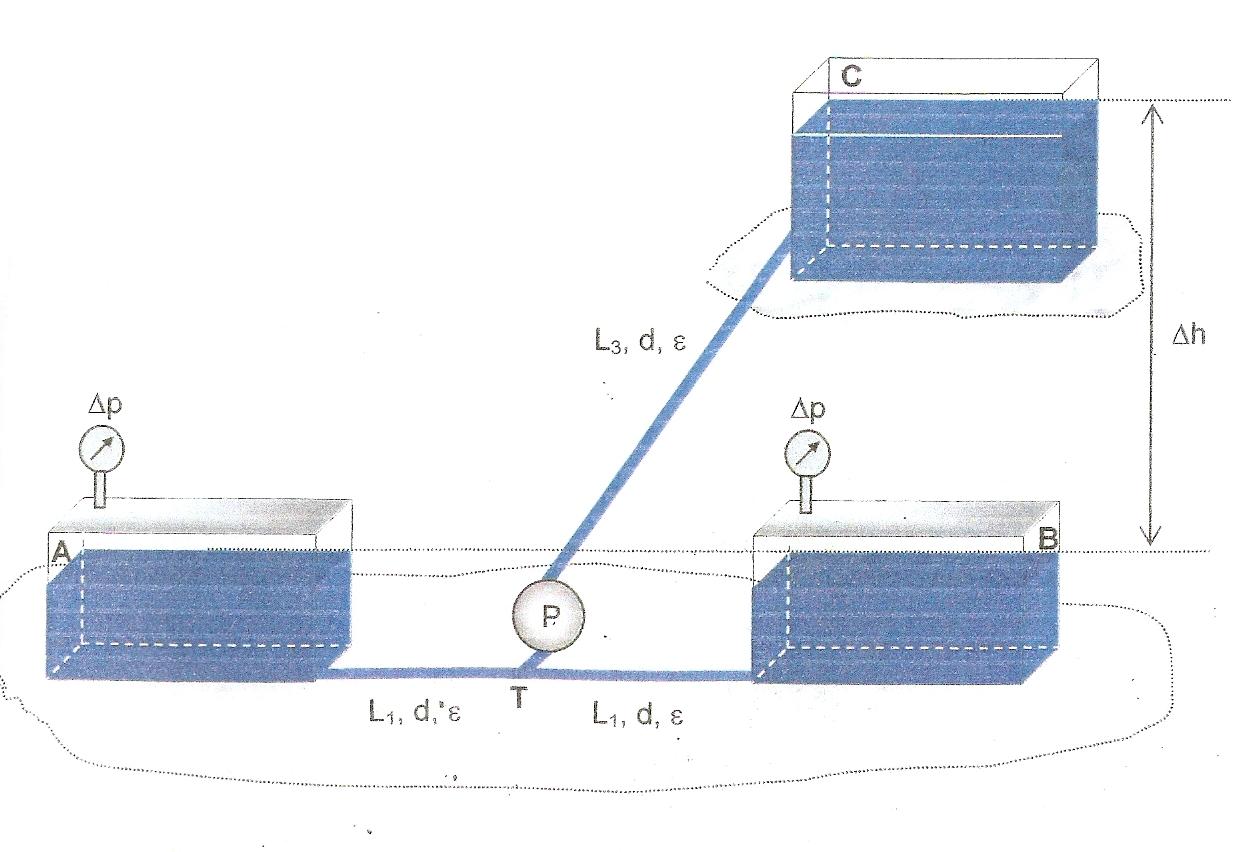 For the calculation of losses, use the formula for transition areaYou show your calculations on an excell sheet (solution:v1=3.912m/s)